 SERVIÇO AUTÔNOMO MUNICIPAL DE ÁGUA E ESGOTO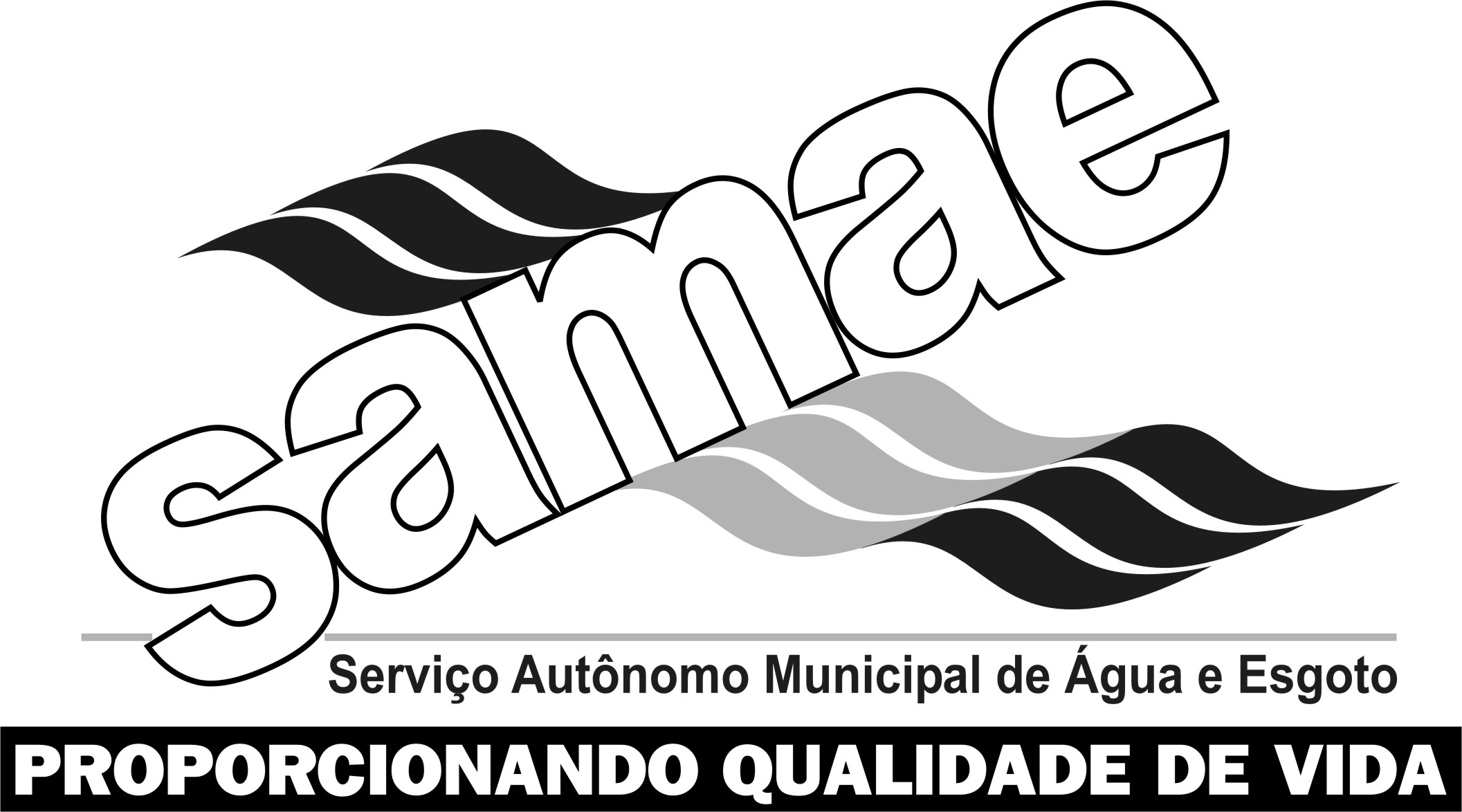 Tangará da Serra Estado de Mato GrossoRua Dorvalino Minozzo nº 1.567-S Vila AltaCNPJ: 06.068.089/0001-04Fone: (65) 3311-6512PORTARIA Nº 016/GD/SAMAE/2013, DE 31 DE JANEIRO DE 2013.O Sr. Wesley Lopes Torres Diretor Geral do SAMAE-Serviço Autonomo Municipal de Agua e Esgoto de Tangará da Serra, Estado de Mato Grosso, no uso das atribuições que lhe são conferidas pela Lei n.º 3.739/2012 de 16 de fevereiro de 2012.RESOLVE:Exonerar, sem justa causa, à pedido do empregado, a servidora municipal, Sra. Ilma Souza Batista, à partir do dia 02/01/2013, nomeada através do Ato Nº 005/GD/2012 de 20/08/2012 para exercer a função de Ajudante de Serviços Gerais nesta Autarquia, para o qual foi aprovada pelo Concurso Público nº 001/2010.Registre-se, Publique-se e Cumpra-se a Presente Portaria.SAMAE – Serviço Autônomo Municipal de Água e Esgoto de Tangará da Serra, Estado de Mato Grosso, ao 31º (trigéssimo primeiro) dia do mês de janeiro de 2013.WESLEY LOPES TORRESDIRETOR GERAL – SAMAERegistrado na Gerencia Administrativo – Financeiro (GADF) e na Assessoria de Recursos Humanos e Pessoal do SAMAE – Serviço Autônomo Municipal de Água e Esgoto.NOME DO SERVIDOREXONERAÇÃOCARGOIlma Souza BatistaCPF:522.245.892-0402/01/2013Ajudante de Seviços Gerais 